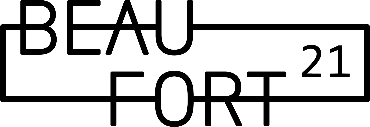 BEAUFORT 21Beaufort is een driejaarlijks kunstproject dat zich uitstrekt over de Belgische kust. Beaufort 21 loopt van 27 mei tot 7 november 2021. Tijdens de zevende editie van de triënnale voor hedendaagse kunst aan zee worden de bijzondere kwaliteiten van Beaufort benadrukt: het decor van de zee, de laagdrempeligheid van het project, de spreiding over de kustlijn en de uitbouw van een kwalitatief beeldenpark op termijn. Heidi Ballet (°1979, Hasselt) werd opnieuw aangesteld als curator.  Zij selecteerde een mix van binnen-en buitenlandse kunstenaars die 21 kunstwerken realiseren: twee kunstwerken per gemeente en één overkoepelend project dat de kustlijn zal afreizen.  Het brede publiek kan Beaufort 21 coronaproof ontdekken. Bezoekers kunnen gedurende een langere periode in de eigen bubbel de vele kunstwerken langs de Kust bezoeken. Een bezoek is gratis en kan met de auto, de kusttram, te voet of met de fiets. THEMAHet thema van Beaufort 21 ligt in het verlengde van haar voorganger in 2018. Een terugkerend onderwerp in de kunstwerken van deze editie is hoe de mens onderhevig is aan de wil van de natuur. Als de hoogbouw aan de Kust af en toe de vraag oproept 'hoe heeft de mens de Kust veranderd', dan wordt de vraag nu omgedraaid: 'hoe heeft deze Kust de mens veranderd'. Dit perspectief lijkt meer gepast na een jaar van pandemie.De werken zijn geïnspireerd door lokale verhalen, zowel uit de natuurlijke als de menselijke geschiedenis. Daarnaast benadrukken ze vergankelijkheid. In de eerste plaats vergankelijkheid van mens en materiaal, maar verder ook de fluctuerende interpretatie van de geschiedenis. Steeds meer stemmen worden toegevoegd aan een gekend verhaal. De kunstwerken doen iets gelijkaardigs. Ze activeren een collectief geweten en bieden nieuwe perspectieven op een bekende lokale context, zodat we met andere ogen naar een gekende plek kijken.MEER INFOwww.beaufort21.be (launch in April)#beaufort21 BEAUFORT BEELDENPARKNaast de vele nieuwe artistieke projecten die volgend jaar zullen worden gerealiseerd, zijn nog steeds verschillende iconische werken uit de voorbije edities te zien langs de Belgische kust. Het Beaufort Beeldenpark bestaat ondertussen uit maar liefst 30 kunstwerken. www.beaufortbeeldenpark.be 